,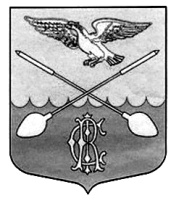 ОФИЦИАЛЬНЫЙ ВЕСТНИК                                  09 июня 2015 г.Дружногорского городского поселения                                                        № 12_________________Информационный бюллетень________________________________________Тираж:  10 экземпляров.  Распространяется бесплатно.Учредитель: Совет депутатов Дружногорского городского поселения; Главный редактор: Володкович В.В.Адрес редакции и издателя: 188377, Ленинградская обл., Гатчинский р-он, г.п. Дружная Горка, ул. Садовая, д.4АДМИНИСТРАЦИЯ ДРУЖНОГОРСКОГО ГОРОДСКОГО ПОСЕЛЕНИЯГАТЧИНСКОГО МУНИЦИПАЛЬНОГО РАЙОНА ЛЕНИНГРАДСКОЙ ОБЛАСТИП О С Т А Н О В Л Е Н И ЕОт 09.06.2015  года                                                                                                                                                                         № 181   Об  утверждении средней рыночной стоимости одного квадратного метра общей площади жилья по Дружногорскому городскому поселению Гатчинского муниципального района на 3 квартал 2015 года         В  соответствии с Распоряжением Правительства Ленинградской области от 11 декабря 11.12.2007 года №536-р «О полномочиях при определении средней рыночной стоимости одного квадратного метра общей площади жилья по муниципальным образованиям Ленинградской области для расчета субсидий, предоставляемых за счет средств областного бюджета Ленинградской области на строительство (приобретение) жилья» и Методическими рекомендациями по определению средней рыночной стоимости одного квадратного метра общей площади жилья в муниципальных образованиях Ленинградской области, утвержденными Распоряжением комитета по строительству Ленинградской области от 17.01.2013 года №5, руководствуясь Уставом МО Дружногорское городское поселение, ПОСТАНОВЛЯЕТ:       1.  Утвердить  среднюю  рыночную  стоимость  одного  квадратного  метра  общей  площади  жилья  по  Дружногорскому  городскому  поселению Гатчинского муниципального района  для расчета размера субсидий, предоставляемых за счет средств областного и местного бюджетов на приобретение (строительство) жилья на 3  квартал  2015  года  в  размере 46 839 (сорок шесть тысяч восемьсот тридцать девять)  рублей.       2.  Настоящее постановление вступает в силу после официального опубликования.Глава  администрацииДружногорского  городского  поселения                                                                                                                            В.В. Володкович